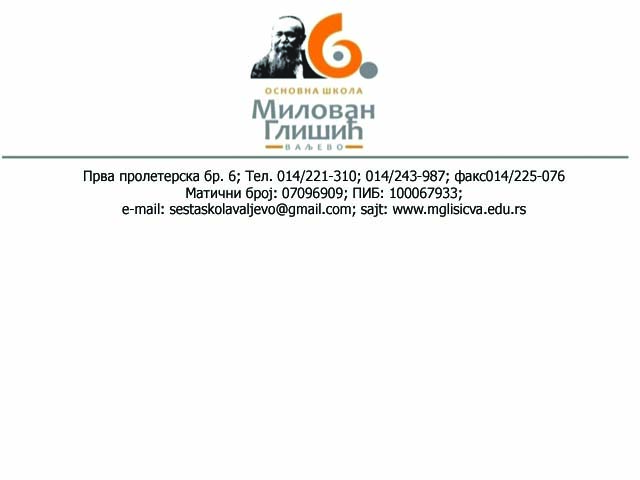 РАСПОРЕД ПРИЈЕМА РОДИТЕЉА ОДЕЉЕЊСКИХ СТАРЕШИНА У ШК. 2023/24. ГОДДИРЕКТОР ШКОЛЕНаташа БадовинацПрви циклусПрви циклусПрви циклусПрви циклусДруги циклусДруги циклусДруги циклусДруги циклусР.б.Разред и од.Одељењски старешинаДан и време пријемаР.б.Разред и од.Одељењски старешинаДан и време пријема1I/1Гордана МеденицаСреда, после 5. часа14V/1Драгана АдамовићУторак, 2. час2I/2Душан ДрагићевићУторак, 2. час15V/2Немања РадосављевићУторак, 4. час3I/3Олгица РадовановићВук СекачСреда, 12 – 12.30 часова16V/3Кристина СпасојевићУторак, 3. час4II/1Ивана СтојнићПонедељак, 6. часПетак, 3. час17V/4Биљана ВучинићУторак, 2.час5II/2Весна МилинковићУторак, 6. час18VI/1Јелена ИлићСреда, 2. час6II/3Милена РадојевићПонедељак, 6. час19VI/2Владимир ЈанковићСреда, 3. час7III/1Дубравка РадосављевићЧетвртак, 6. час20VI/3Бранко СтанковићУторак, 3. час8III/2Славица РусСреда, 3. час21VII/1Биљана ЂурићУторак, 3. час9III/3Марина ВукосављевићИрена РашевићСреда, 12-12.30 часоваЧетвртак, 12 – 12.30 часова22VII/2Нада ПушићСреда, 4. час10IV/1Данијела ЖивановићЧетвртак, 3. час23VII/3Милица ПантићПонедељак, 3. час11IV/2Катарина ПродановићПетак, 2. час24VII/4Јасна ПантићУторак, 2. час плава12IV/3Зорица РаковићСреда, 4. час25VIII/1Снежана СтупарПонедељак, 3. час13ИО Д.БСлавица ТомићПетак, 1. час26VIII/2Драган МилисављевићЧетвртак, 4. час27VIII/3Гроздана ПанићПетак, 4. час